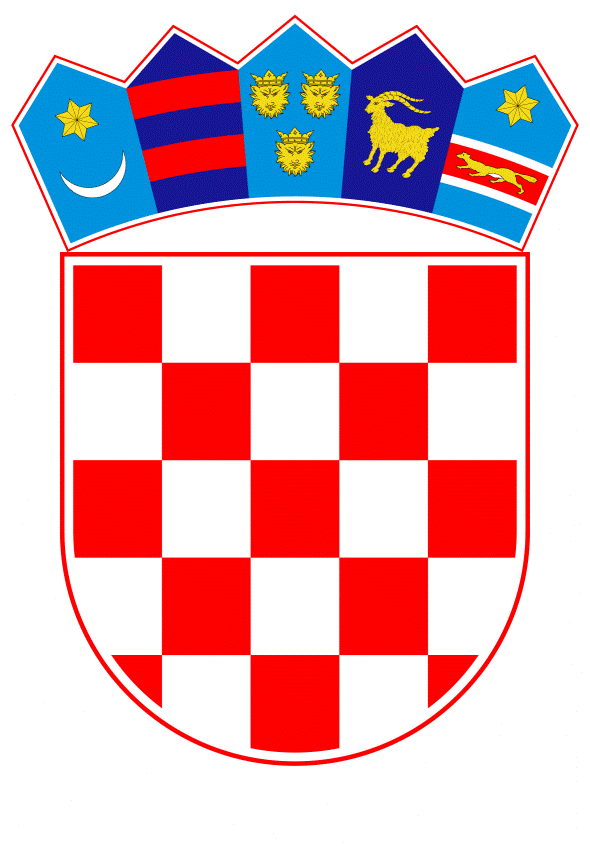 VLADA REPUBLIKE HRVATSKEZagreb, 14. ožujka 2024.______________________________________________________________________________________________________________________________________________________________________________________________________________________________Banski dvori | Trg Sv. Marka 2 | 10000 Zagreb | tel. 01 4569 222 | vlada.gov.hrPRIJEDLOGVLADA REPUBLIKE HRVATSKENa temelju članka 31. stavka 2. Zakona o Vladi Republike Hrvatske („Narodne novine“, br. 150/11., 119/14., 93/16., 116/18. i 80/22.), a u vezi s člankom 32. stavkom 2. Statuta Hrvatskog zavoda za mirovinsko osiguranje („Narodne novine“, br. 28/14., 24/15., 73/19. i 147/20.), Vlada Republike Hrvatske je na sjednici održanoj ________________  donijela O D L U K U o davanju prethodne suglasnosti ravnatelju Hrvatskog zavoda za mirovinsko osiguranje za sklapanje ugovora o usluzi skeniranja i indeksiranja arhive Hrvatskog zavoda za mirovinsko osiguranjeI.Daje se prethodna suglasnost ravnatelju Hrvatskog zavoda za mirovinsko osiguranje za sklapanje ugovora o usluzi skeniranja i indeksiranja arhive Hrvatskog zavoda za mirovinsko osiguranje sa zajednicom ponuditelja Pismohrana servis d.o.o., Utinjska ulica 39,  Zagreb, i Financijska agencija, Ulica grada Vukovara 70, Zagreb, u ukupnoj vrijednosti od 3.870.000,00 eura, što uvećano za porez na dodanu vrijednost iznosi ukupno 4.837.500,00 eura, sukladno Odluci Upravnog vijeća Hrvatskog zavoda za mirovinsko osiguranje, KLASA: 041-01/23-02/11, URBROJ: 341-99-01/01-23-11, od 18. prosinca 2023.II.  Ova Odluka stupa na snagu danom donošenja.KLASA:URBROJ:Zagreb,    ____________________         PREDSJEDNIK           mr. sc. Andrej PlenkovićO B R A Z L O Ž E N J EHrvatski zavod za mirovinsko osiguranje (u daljnjem tekstu: Zavod) suočava se s brojnim izazovima budući da na svim lokacijama posjeduje oko 4,5 milijuna spisa, što iziskuje velike troškove arhivskog prostora od kojih je jedan dio i u najmu. Trenutno se u Zavodu digitalizira dio novih predmeta koji se otvaraju i stari predmeti na zahtjev po kojima se obavljaju neke radnje (revidiranje statusa osiguranika, upravni postupci, sudski postupci itd.). Digitaliziraju se isključivo izvornici, a prilikom digitalizacije bilježe se sljedeći metapodaci: OIB, osobni broj, ime i prezime, datum rođenja, JMBG i broj spisa. Izazov predstavlja i činjenica da za 75 % gradiva postoje navedeni metapodaci u digitalnom obliku, međutim za iste ne postoji sadržaj u digitalnom obliku, dok je preostalih 15 % gradiva digitalizirano u potpunosti. U Zavodu je implementiran sustav za upravljanje dokumentima koji obuhvaća dio procesa te se najveći dio novih predmeta od kada je implementiran sustav vode digitalno. Uz samu količinu gradiva, dodatan izazov predstavlja i dislociranost, budući da se gradivo Zavoda nalazi na ukupno 43 lokacije u 19 gradova Republike Hrvatske. Dodatno, predmeti su različitih veličina i variraju od 1 do 1000 stranica po predmetu, raspored sadržaja unutar predmeta nije strukturiran i većina zapisa se nalazi u tekstualnom formatu. Sve navedeno predstavlja izazov u upravljanju arhivskim gradivom, koje se i dalje u najvećem dijelu temelji na ručnom pretraživanju te uzrokuje značajno administrativno opterećenje i dugoročno je troškovno neučinkovito.Cilj predmetne investicije je povećanje dostupnosti i kvalitete javno dostupnih informacija i usluga korisnicima na tržištu rada uvođenjem digitalne arhive i racionalizacije administrativnih postupaka u upravljanju gradivom, unaprjeđenje sustava zaštite i očuvanja arhivskog i registraturnog gradiva, a u svrhu poboljšanja ukupne učinkovitosti rada Zavoda.Sredstva za predmetnu nabavu osigurana su Financijskim planom Zavoda za 2024. i projekcijama za 2025. i 2026., koji je sastavni dio Državnog proračuna Republike Hrvatske za 2024. i projekcija za 2025. i 2026. („Narodne novine“, broj 149/23.), na aktivnosti T789015 Digitalna transformacija Zavoda, odjeljku 3238 Računalne usluge, izvoru 581 – Mehanizam za oporavak i otpornost – NPOO. Projekt se u cijelosti financira iz sredstava Nacionalnog plana oporavka i otpornosti 2021. - 2026., u sklopu komponente 2. Javna uprava, pravosuđe i državna imovina i podkomponente 2.3. Digitalna transformacija društva i javne uprave.Postupak javne nabave usluga skeniranja i indeksiranja arhive Zavoda poveden je na temelju Zakona o javnoj nabavi („Narodne novine“, br. 120/16. i 114/22. – u daljnjem tekstu: ZJN 2016) kao otvoreni postupak javne nabave, u skladu s člankom 86. stavkom 1. i člankom 88., a u vezi s člankom 13. ZJN 2016. Nabava je planirana u I. izmjenama i dopunama Plana nabave Zavoda za 2023. te je procijenjena vrijednost nabave utvrđena u iznosu od 3.875.506,00 eura bez poreza na dodanu vrijednost (u daljnjem tekstu: PDV).U Zapisniku o javnom otvaranju ponuda od 24. kolovoza 2023. članovi Stručnog povjerenstva utvrdili su da su do isteka roka za dostavu ponuda pristigle 3 (tri) pravodobne ponude i to ponuditelja Reisswolf d.o.o., Vukomerička 1b, Velika Gorica, OIB 64293991678, zajednice ponuditelja Pismohrana servis d.o.o., Utinjska ulica 39, Zagreb, OIB 75832916864, i Financijska agencija, Ulica grada Vukovara 70, Zagreb, OIB 85821130368, te ponuditelja Iron Mountain Hrvatska d.o.o., Stupničke Šipkovine 62, Donji Stupnik, OIB 10009650154.U Zapisniku o pregledu i ocjeni ponuda od 4. prosinca 2023. članovi Stručnog povjerenstva ocijenili su da je ponuda ponuditelja Reisswolf d.o.o., Velika Gorica, nepravilna budući da nije izrađena u skladu s dokumentacijom o nabavi. Ponuda zajednice ponuditelja Pismohrana servis d.o.o., Zagreb, i Financijska agencija, Zagreb, u ukupnoj vrijednosti od 3.870.000,00 eura, što uvećano za PDV iznosi 4.837.500,00 eura i ponuda ponuditelja Iron Mountain Hrvatska d.o.o., Donji Stupnik, u iznosu od 3.600.000,00 eura, što uvećano za PDV iznosi 4.500.000,00 eura, su u potpunosti u skladu s uvjetima iz dokumentacije o nabavi i kao takve su valjane. Ponuda zajednice ponuditelja Pismohrana servis d.o.o., Zagreb, i Financijska agencija, Zagreb, je prema kriterijima, u skladu sa ZJN 2016 i dokumentacijom o nabavi, ocijenjena kao ekonomski najpovoljnija.Prema odredbi članka 32. stavka 2. Statuta Zavoda („Narodne novine“, br. 28/14., 24/15., 73/19. i 147/20.) ravnatelj Zavoda ne može bez prethodne suglasnosti Upravnog vijeća i Vlade Republike Hrvatske poduzimati pravne poslove o stjecanju, opterećenju ili otuđenju druge imovine čija je vrijednost veća od 663.614,04 eura.Upravno vijeće Zavoda je na sjednici održanoj 18. prosinca 2023., Odlukom KLASA: 041-01/23-02/11, URBROJ: 341-99-01/01-23-11, dalo prethodnu suglasnost ravnatelju Zavoda za sklapanje ugovora o usluzi skeniranja i indeksiranja arhive Zavoda sa zajednicom ponuditelja Pismohrana servis d.o.o., Utinjska ulica 39, Zagreb, OIB 75832916864, i Financijska agencija, Ulica grada Vukovara 70, Zagreb, OIB 85821130368, u ukupnoj vrijednosti od 3.870.000,00 eura, što uvećano za PDV iznosi ukupno 4.837.500,00 eura. Nakon što je ravnatelju Zavoda dana prethodna suglasnost Upravnog vijeća Zavoda donesena je Odluka o odabiru.Slijedom navedenog, potrebna je prethodna suglasnost Vlade Republike Hrvatske.Predlagatelj:Ministarstvo rada, mirovinskoga sustava, obitelji i socijalne politikePredmet:Prijedlog odluke o davanju prethodne suglasnosti ravnatelju Hrvatskog zavoda za mirovinsko osiguranje za sklapanje ugovora o usluzi skeniranja i indeksiranja arhive Hrvatskog zavoda za mirovinsko osiguranje